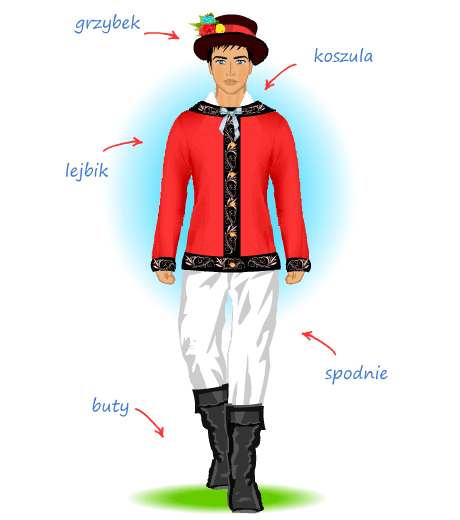 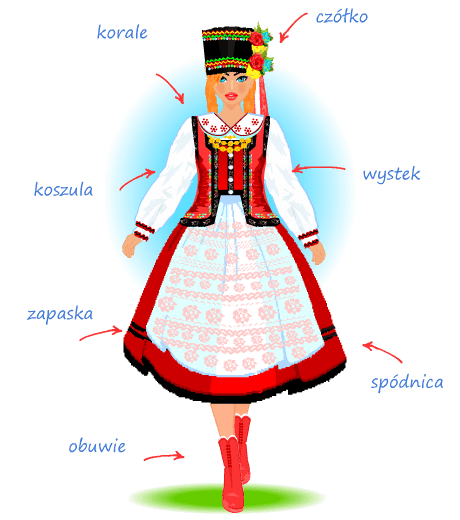 STRÓJ KURPIOWSKI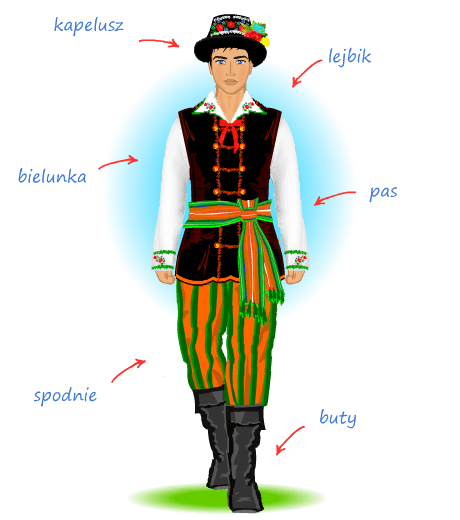 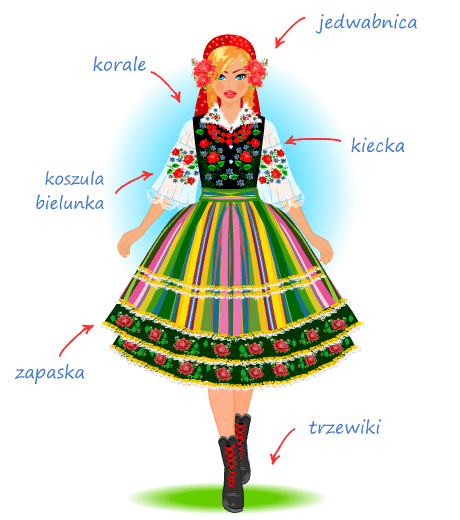 STRÓJ ŁOWICKI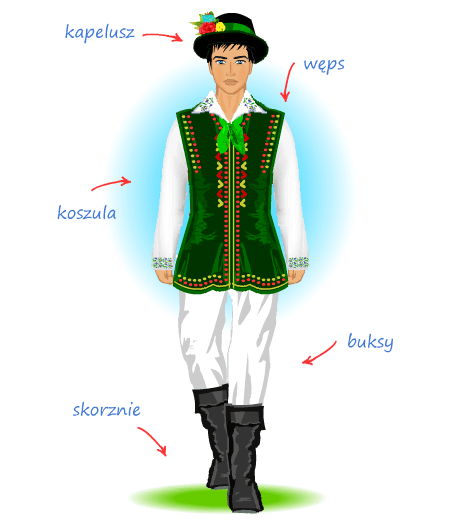 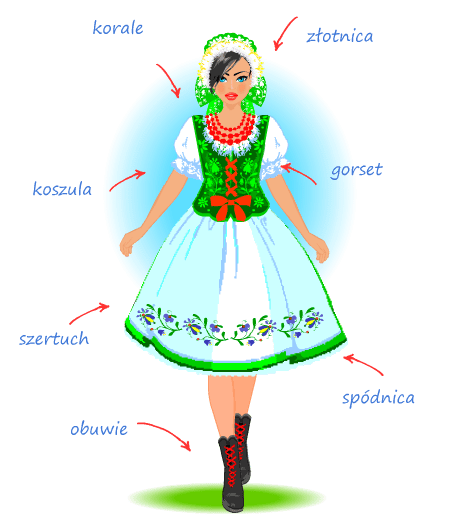 STRÓJ KASZUBSKI